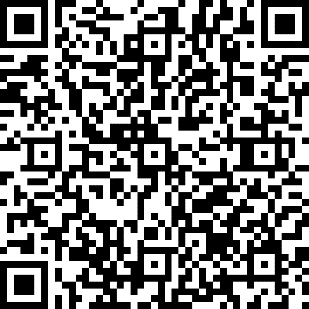 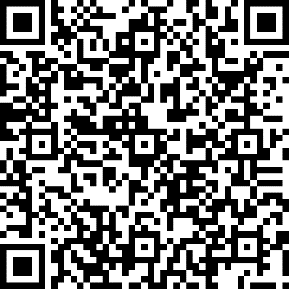 貴社名貴社の事業内容（□に✔を付けてください）□　埼玉県内企業　　□　自治体・団体□　観光（ホテル・レジャー施設・交通他）□　その他（メディア・金融他）□　埼玉県内企業　　□　自治体・団体□　観光（ホテル・レジャー施設・交通他）□　その他（メディア・金融他）□　埼玉県内企業　　□　自治体・団体□　観光（ホテル・レジャー施設・交通他）□　その他（メディア・金融他）参加者①役職参加者②役職参加者③役職連絡先E-mail担当者連絡先電話番号